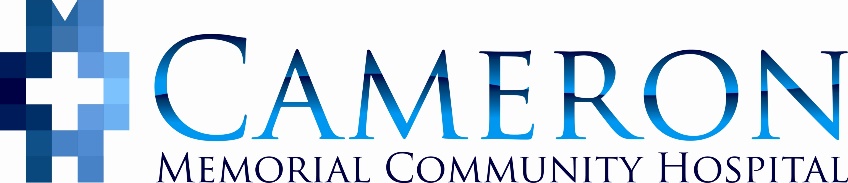 Non-Discrimination NoticeCameron Memorial Community Hospital, including Cameron Medical Group and its affiliates (hereafter referred to “CMCH”) follows Federal civil rights laws and does not discriminate on the basis of your race, color, national origin, ancestry, age, disability, sex, sexual orientation, gender identity, mental or physical disability, health condition/diagnosis, political affiliation, immigration status, source of income, marital status, veteran status and/ or any other basis prohibited by law. CMCH does not exclude people or treat them differently because of any of these classifications.  CMCH provides free aids and services to people with disabilities to communicate effectively with us, such as:Qualified sign language interpreters Written information in other formats (large print, audio, accessible electronic) CMCH provides free language services to people whose primary language is not English, such as: Qualified interpreters Information written in other languagesIf you need these services, notify CMCH staff or contact our Patient Advocate at 260-667-5452.If you believe CMCH has not provided these needed services or discriminated against you in another way, you can file a complaint by mail or calling our Patient Advocate to assist: Cameron Memorial Community HospitalAttention: Patient Advocate416 E Maumee St,Angola, IN  46703260-667-5452, or email: patientadvocate@cameronmch.comYou can also file a civil rights complaint with the U.S. Department of Health and Human Services, Office for Civil Rights, electronically through the Office for Civil Rights Complaint Portal, available at https://ocrportal.hhs.gov/ocr/portal/lobby.jsf  or by mail or phone at:  U.S. Department of Health and Human Services200 Independence Avenue SW Room 509FHHH BuildingWashington, D.C.  202011-800-368-1019, 800-537-7697 (TDD) or forms are available at: https://www.hhs.gov/ocr/office/file/index.html